2017 Performance Improvement Report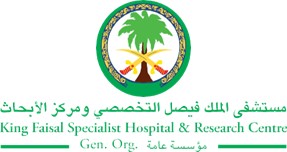 STRATEGIC PRIORITY Project NameProject NameProject NameProject NameSiteSiteDepartmentDepartmentProject StatusProject Start DateProject Start DateProject End Date Problem: Why the project was needed?Aims: What will the project achieve?To increase the number of visitors, sessions and hits via the ASM website by around 45% from the baseline before the end of 2016.Benefits/Impact: What is the improvement outcome?(check all that apply)  Contained or reduced costs  Improved productivity  Improved work process  Improved cycle time  Increased customer satisfaction  Other (please explain)Quality Domain: Which of the domains of healthcare quality does this project support?(Select only one)Interventions: Overview of key steps/work completed Editorial Staff analyzed the problem of too few sessions and visitors via the journal website. Technical team has been hired to activate the Google Analytics feature and PubMed LinkOut feature. Activation request for the LinkOut feature has been accepted by PubMed.Results: Insert relevant graphs and charts to illustrate improvement pre and post project(insert relevant graphs, data, charts, etc.)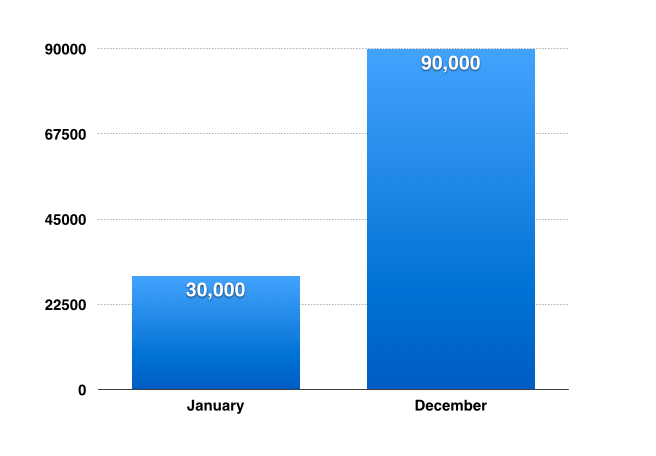 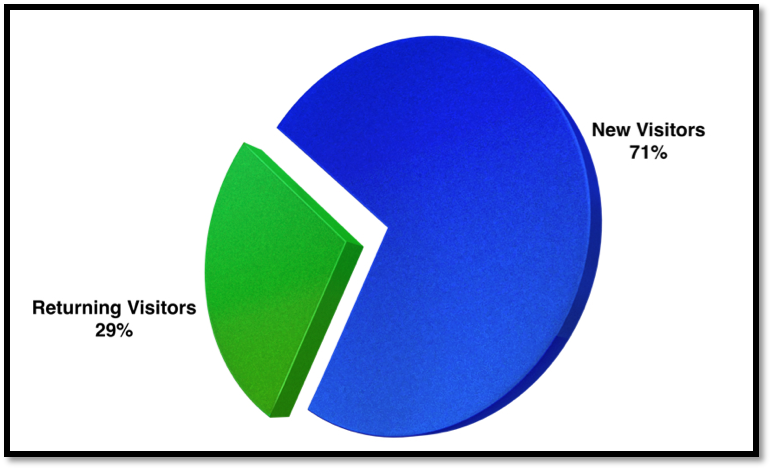 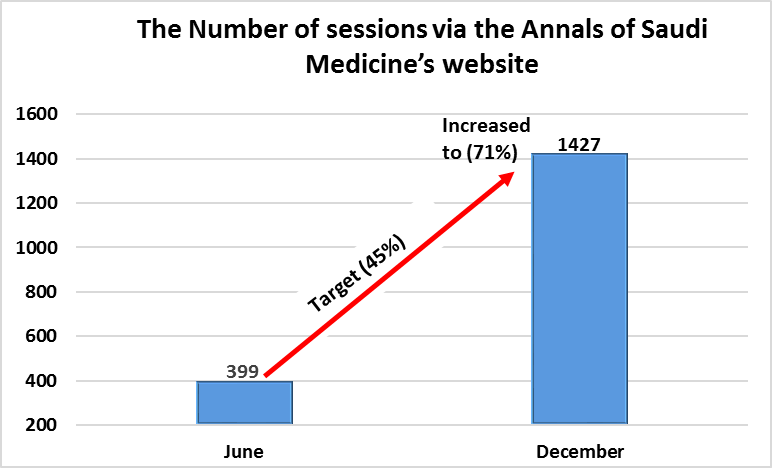 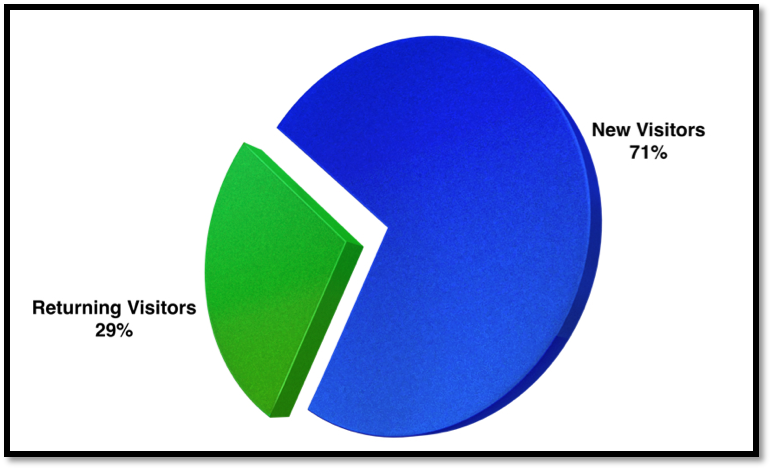 Project LeadTeam MembersName (person accountable for project)Names(persons involved in project)